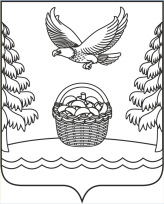 Российская ФедерацияИркутская областьЗиминский районАдминистрацияХарайгунского муниципального образованияП О С Т А Н О В Л Е Н И Еот «16» января 2024 года                                с. Харайгун                                             № 6Об установлении расходных обязательствХарайгунского муниципального образованияна 2024 год в рамках переданных отдельныхобластных государственных полномочийВ соответствии со статьей 86 Бюджетного кодекса РФ, Федеральным законом от 06.10.2003 года № 131-ФЗ «Об общих принципах организации местного самоуправления в Российской Федерации», Законом Иркутской области от 20.12.2023 года № 161-ОЗ «Об областном бюджете на 2024 год и на плановый период 2025 и 2026 годов», Законом Иркутской области от 04.04.2014 года № 37-ОЗ «О наделении органов местного самоуправления областным государственным полномочием по определению перечня должностных лиц органов местного самоуправления, уполномоченных составлять протоколы об административных правонарушениях, предусмотренных отдельными законами Иркутской области об административной ответственности», Законом Иркутской области от 06.11.2012 года № 114-ОЗ «О наделении органов местного самоуправления отдельными областными государственными полномочиями в сфере водоснабжения и водоотведения», руководствуясь статьями 23, 46 Устава Харайгунского муниципального образования, администрация Харайгунского муниципального образования Зиминского районаПОСТАНОВЛЯЕТ:1. Установить, что к расходным обязательствам Харайгунского муниципального образования, осуществляемым при реализации переданных отдельных областных государственных полномочий, на 2024 год относится определение перечня должностных лиц органов местного самоуправления, уполномоченных составлять протоколы об административных правонарушениях, предусмотренных:         - Законом Иркутской области от 12.11.2007 года № 107-ОЗ «Об административной ответственности за отдельные правонарушения в сфере охраны общественного порядка в Иркутской области»;- Законом Иркутской области от 10.12.2007 года № 124-ОЗ «Об административной ответственности за правонарушения в сфере перевозки пассажиров и багажа транспортом общего пользования городского и пригородного сообщения в Иркутской области»;- Законом Иркутской области от 29.12.2007 года № 153-ОЗ «Об административной ответственности за нарушение правил охраны жизни людей на водных объектах в Иркутской области»;- Законом Иркутской области от 07.10.2008 года № 76-ОЗ «Об административной ответственности за нарушение правил пользования водными объектами для плавания на маломерных судах в Иркутской области»;- статьями 9, 10, 11 Закона Иркутской области от 09.12.2009 года № 97/63-ОЗ «Об административной ответственности за правонарушения, посягающие на порядок осуществления государственной власти и местного самоуправления в Иркутской области»;- Законом Иркутской области от 15.07.2013 года № 63-ОЗ «Об административной ответственности в сфере организации предоставления государственных и муниципальных услуг».        - Законом Иркутской области от 30.12.2014 года № 173-ОЗ «Об отдельных вопросах регулирования административной ответственности в области благоустройства территорий муниципальных образований Иркутской области».2. Установить, что к расходным обязательствам Харайгунского муниципального образования, осуществляемым при реализации переданных отдельных областных государственных полномочий в сфере водоснабжения и водоотведения, относятся:- установление тарифов в сфере водоснабжения и водоотведения;- утверждение инвестиционных программ и контроль за выполнением инвестиционных программ, в том числе за достижением в результате реализации мероприятий инвестиционных программ плановых значений показателей надежности, качества, энергетической эффективности;- утверждение производственных программ и контроль за выполнением производственных программ, в том числе за достижением в результате реализации мероприятий производственных программ плановых значений показателей надежности, качества, энергетической эффективности;- выбор методов регулирования тарифов организации, осуществляющей горячее водоснабжение, холодное водоснабжение и (или) водоотведение;- согласование в случаях, предусмотренных законодательством Российской Федерации о концессионных соглашениях, долгосрочных параметров регулирования тарифов, плановых значений показателей надежности, качества, энергетической эффективности, метода регулирования тарифов;- утверждение плановых значений показателей надежности, качества, энергетической эффективности.3. Установить, что исполнение предусмотренных в пунктах 1-2 настоящего постановления расходных обязательств осуществляется за счет и пределах субвенций, предоставляемых местному бюджету из областного бюджета в целях финансового обеспечения расходных обязательств Харайгунского муниципального образования, возникающих при выполнении переданных отдельных областных государственных полномочий.4. Настоящее постановление вступает в силу со дня его официального опубликования и  распространяется на правоотношения, возникшие с 01.01.2024 года.         5. Опубликовать настоящее решение в информационном бюллетене Харайгунского муниципального образования «Вестник Харайгунского муниципального образования» и размещению на официальном сайте администрации Харайгунского муниципального образования Зиминского района http://Харайгун.рф в информационно-телекоммуникационной сети «Интернет».Глава Харайгунского                                                              муниципального образования                                                                             Л.Н. Синицына